Приложение № 1к приказу ФНС Россииот 21.10.2022№ ЕД-7-26/967@Формат перечня документов к требованию о представлении документов (информации), направляемому операторам электронного документооборотаI. ОБЩИЕ СВЕДЕНИЯ1. Настоящий формат описывает требования к XML файлу (далее – файл обмена) передачи в электронной форме налоговыми органами оператору электронного документооборота перечня документов к требованию о представлении документов (информации).2. Номер версии настоящего формата 5.01, часть 936_01.II. ОПИСАНИЕ ФАЙЛА ОБМЕНА3. Имя файла обмена должно иметь следующий вид:R_T_O_P_N1_GGGGMMDD_N2, где:R_T – префикс, принимающий значение ON_ТREBOED;О – идентификатор отправителя информации - четырехразрядный код налогового органа, сформировавшего файл;P – идентификатор получателя информации - налогоплательщика, для которого предназначен файл, имеет вид: для организаций - девятнадцатиразрядный код (идентификационный номер налогоплательщика (ИНН) и код причины постановки на учет (КПП) организации (обособленного подразделения);GGGGMMDD – дата формирования файла; N1, N2 – идентификационные номера файла (GUID). Если документ состоит из нескольких файлов, то N1 уникален для каждого документа, но одинаковый для всех файлов одного документа, N2 уникален для каждого файла независимо от принадлежности к документу Расширение имени файла – xml. Расширение имени файла может указываться как строчными, так и прописными буквами.Параметры первой строки файла обменаПервая строка XML файла должна иметь следующий вид:<?xml  version ="1.0"  encoding ="windows-1251"?>Имя файла, содержащего XML схему файла обмена, должно иметь следующий вид:ON_TREBOED_1_936_01_05_01_xx, где хх – номер версии схемы.Расширение имени файла – xsd.XML схема файла обмена приводится отдельным файлом.4. Логическая модель файла обмена представлена в виде диаграммы структуры файла обмена на рисунке 1 настоящего формата. Элементами логической модели файла обмена являются элементы и атрибуты XML файла. Перечень структурных элементов логической модели файла обмена и сведения о них приведены в таблицах 4.1 – 4.16 настоящего формата.Для каждого структурного элемента логической модели файла обмена приводятся следующие сведения:наименование элемента. Приводится полное наименование элемента. В строке таблицы могут быть описаны несколько элементов, наименования которых разделены символом «|». Такая форма записи применяется при наличии в файле обмена только одного элемента из описанных в этой строке;сокращенное наименование (код) элемента. Приводится сокращенное наименование элемента. Синтаксис сокращенного наименования должен удовлетворять спецификации XML;признак типа элемента. Может принимать следующие значения: «С» – сложный элемент логической модели (содержит вложенные элементы), «П» – простой элемент логической модели, реализованный в виде элемента XML файла, «А» – простой элемент логической модели, реализованный в виде атрибута элемента XML файла. Простой элемент логической модели не содержит вложенные элементы;формат элемента. Формат элемента представляется следующими условными обозначениями: Т – символьная строка; N – числовое значение (целое или дробное).Формат символьной строки указывается в виде Т(n-k) или T(=k), где: n – минимальное количество знаков, k – максимальное количество знаков, символ 
«-» – разделитель, символ «=» означает фиксированное количество знаков в строке. В случае, если минимальное количество знаков равно 0, формат имеет вид Т(0-k). В случае, если максимальное количество знаков не ограничено, формат имеет вид Т(n-).Формат числового значения указывается в виде N(m.k), где: m – максимальное количество знаков в числе, включая целую и дробную часть числа без разделяющей десятичной точки и знака (для отрицательного числа), k – максимальное число знаков дробной части числа. Если число знаков дробной части числа равно 0 (то есть число целое), то формат числового значения имеет вид N(m).Для простых элементов, являющихся базовыми в XML, таких как, элемент с типом «date», поле «Формат элемента» не заполняется. Для таких элементов в поле «Дополнительная информация» указывается тип базового элемента;признак обязательности элемента определяет обязательность наличия элемента (совокупности наименования элемента и его значения) в файле обмена. Признак обязательности элемента может принимать следующие значения: «О» – наличие элемента в файле обмена обязательно; «Н» – наличие элемента в файле обмена необязательно, то есть элемент может отсутствовать. Если элемент принимает ограниченный перечень значений (по классификатору, кодовому словарю), то признак обязательности элемента дополняется символом «К». В случае, если количество реализаций элемента может быть более одной, то признак обязательности элемента дополняется символом «М».К вышеперечисленным признакам обязательности элемента может добавляться значение «У» в случае описания в XML схеме условий, предъявляемых к элементу в файле обмена, описанных в графе «Дополнительная информация»;дополнительная информация содержит, при необходимости, требования к элементу файла обмена, не указанные ранее. Для сложных элементов указывается ссылка на таблицу, в которой описывается состав данного элемента. Для элементов, принимающих ограниченный перечень значений из классификатора (кодового словаря), указывается соответствующее наименование классификатора (кодового словаря) или приводится перечень возможных значений. Для классификатора (кодового словаря) может указываться ссылка на его местонахождение. Для элементов, использующих пользовательский тип данных, указывается наименование типового элемента.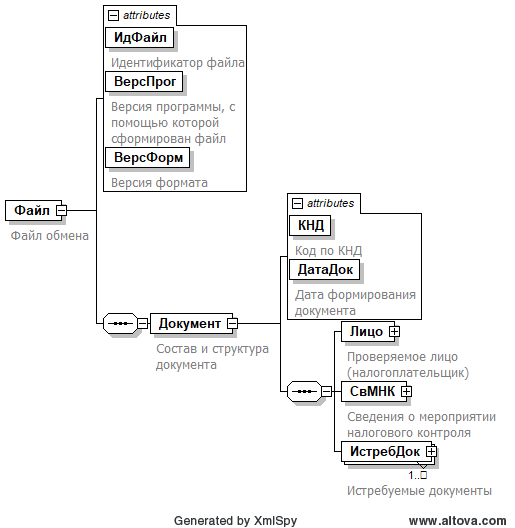 Рисунок 1. Диаграмма структуры файла обменаТаблица 4.1Файл обмена (Файл)Таблица 4.2Состав и структура документа (Документ)Таблица 4.3Сведения о мероприятии налогового контроля (СвМНК)Таблица 4.4Истребуемые документы (ИстребДок)Таблица 4.5Копии документов по предоставлению услуг электронного документооборота, в том числе по предоставлению отчетности (документов) по ТКС через оператора в ФНС России (ДокТКС)Таблица 4.6Копии документов по установке и настройке программного обеспечения (ДокУстПО)Таблица 4.7Копии документов связанных с выдачей сертификатов (СКПЭП) (ДокСКПЭП)Таблица 4.8Данные представителя проверяемого налогоплательщика, заявленного для подписания документов и/или представления отчетности (ДаннЛиц)Таблица 4.9Сведения о налогоплательщике (СвНПТип)Таблица 4.10Налогоплательщик - организация (НПЮЛ)Таблица 4.11Налогоплательщик - физическое лицо, не являющееся индивидуальным предпринимателем (НПФЛ)Таблица 4.12Налогоплательщик - индивидуальный предприниматель (НПИП)Таблица 4.13Период документа (ПериодТип)Таблица 4.14Сведения о документе, удостоверяющем личность (УдЛичнФЛТип)Таблица 4.15Адрес в Российской Федерации (АдрРФТип)Таблица 4.16Фамилия, имя, отчество (ФИОТип)Наименование элементаСокращенное наименование (код) элементаПризнак типа элементаФормат элементаПризнак обязательности элементаДополнительная информацияИдентификатор файлаИдФайлAT(1-255)ОУСодержит (повторяет) имя сформированного файла (без расширения)Версия программы, с помощью которой сформирован файлВерсПрогAT(1-40)ОВерсия форматаВерсФормAT(1-5)ОПринимает значение: 5.01  Состав и структура документаДокументСОСостав элемента представлен в таблице 4.2 Наименование элементаСокращенное наименование (код) элементаПризнак типа элементаФормат элементаПризнак обязательности элементаДополнительная информацияКод по КНДКНДAT(=7)ОКТиповой элемент <КНДТип>.Принимает значение: 1184055Дата формирования документаДатаДокAT(=10)ОТиповой элемент <ДатаТип>.Дата в формате ДД.ММ.ГГГГПроверяемое лицо (налогоплательщик)ЛицоСОТиповой элемент <СвНПТип>. Состав элемента представлен в таблице 4.9 Сведения о мероприятии налогового контроляСвМНКСОСостав элемента представлен в таблице 4.3 Истребуемые документыИстребДокСОМСостав элемента представлен в таблице 4.4 Наименование элементаСокращенное наименование (код) элементаПризнак типа элементаФормат элементаПризнак обязательности элементаДополнительная информацияНаименование мероприятия налогового контроляНаимМНКAT(=1)ОКПринимает значение:1 – камеральная налоговая проверка   | 2 – выездная налоговая проверка   |3 – вне рамокПериод проведения налоговой проверкиПерПровСНУТиповой элемент <ПериодТип>. Состав элемента представлен в таблице 4.13.Элемент обязателен, если <НаимМНК> = 1 | 2.Элемент не заполняется, если <НаимМНК> = 3Наименование элементаСокращенное наименование (код) элементаПризнак типа элементаФормат элементаПризнак обязательности элементаДополнительная информацияПорядковый номер запрашиваемого документа ПорНомДокAT(=4)ОУказывается порядковый номер запрашиваемого документа, согласно требованию о представлении документов в виде 1.ХХ, где ХХ - порядковый номерПризнак истребуемого документаПризнДокAT(=2)ОКПринимает значение:01 – копии документов по предоставлению услуг электронного документооборота, в том числе по предоставлению отчетности (документов) по ТКС через оператора в ФНС России   |02 – копии документов по установке и настройке программного обеспечения   |03 – копии документов связанных с выдачей сертификатов (СКПЭП) Копии документов по предоставлению услуг электронного документооборота, в том числе по предоставлению отчетности (документов) по ТКС через оператора в ФНС РоссииДокТКССНУСостав элемента представлен в таблице 4.5.Элемент обязателен и применяется только при <ПризнДок> = 01Копии документов по установке и настройке программного обеспеченияДокУстПОСНУСостав элемента представлен в таблице 4.6.Элемент обязателен и применяется только при <ПризнДок> = 02 Копии документов связанных с выдачей сертификатов (СКПЭП)ДокСКПЭПСНУСостав элемента представлен в таблице 4.7.Элемент обязателен и применяется только при <ПризнДок> = 03Дата документа   |ДатаИстрДокПT(=10)ОТиповой элемент <ДатаТип>.Дата в формате ДД.ММ.ГГГГПериод документаПерДокСОТиповой элемент <ПериодТип>. Состав элемента представлен в таблице 4.13 Данные представителя проверяемого налогоплательщика, заявленного для подписания документов и/или представления отчетностиДаннЛицСНМСостав элемента представлен в таблице 4.8 Серийный номер сертификатаСерНомерПT(1-100)НМУЭлемент обязателен при <ПризнДок> = 03Наименование элементаСокращенное наименование (код) элементаПризнак типа элементаФормат элементаПризнак обязательности элементаДополнительная информацияДоговор на предоставление услуг по электронному документообороту, в том числе по предоставлению отчетности (документов) по ТКС через оператора в ФНС РоссииДогТКСAT(=1)ОКПринимает значение:0 – не предоставлять   |1 – предоставлятьДополнение к договору на предоставление услуг по электронному документообороту, в том числе по предоставлению отчетности (документов) по ТКС через оператора в ФНС России ДопДогТКСAT(=1)ОКПринимает значение:0 – не предоставлять   |1 – предоставлятьСведения о лице (лицах), обратившихся от имени проверяемого налогоплательщика за предоставлением услуг по электронному документообороту, в том числе по предоставлению отчетности (документов) по ТКС через оператора в ФНС России (ФИО / наименование, номера телефонов, паспортные данные, ИНН)СвЛицоЗаклДогAT(=1)ОКПринимает значение:0 – не предоставлять   |1 – предоставлятьДоверенность к договору на предоставление услуг по электронному документообороту, в том числе по предоставлению отчетности (документов) по ТКС через оператора в ФНС России, в том числе на представителейДовДогТКСAT(=1)ОКПринимает значение:0 – не предоставлять   |1 – предоставлятьИнформация по оплате услугИнфОплУслAT(=1)ОКПринимает значение:0 – не предоставлять   |1 – предоставлятьИнформация о тарифах, используемых проверяемым налогоплательщиком (абонентом) в проверяемом периодеТарифАбонAT(=1)ОКПринимает значение:0 – не предоставлять   |1 – предоставлятьНаименование элементаСокращенное наименование (код) элементаПризнак типа элементаФормат элементаПризнак обязательности элементаДополнительная информацияДоговор на установку и настройку программного обеспеченияДогУстПОAT(=1)ОКПринимает значение:0 – не предоставлять   |1 – предоставлятьДополнение к договору на установку и настройку программного обеспеченияДопДогУстПОAT(=1)ОКПринимает значение:0 – не предоставлять   |1 – предоставлятьИнформация о виде оказанных работ (услуг) по установке и настройке программного обеспечения для указанного лица, адрес выполнения работ (услуг), контактные данные лиц, обратившихся за выполнением работ (услуг) и подписавших акт выполненных работИнфОказУслAT(=1)ОКПринимает значение:0 – не предоставлять   |1 – предоставлятьАкт выполненных работ (услуг) по договору на установку и настройку программного обеспеченияАктУстПОAT(=1)ОКПринимает значение:0 – не предоставлять   |1 – предоставлятьИнформация по оплате услугИнфОплУслAT(=1)ОКПринимает значение:0 – не предоставлять   |1 – предоставлятьНаименование элементаСокращенное наименование (код) элементаПризнак типа элементаФормат элементаПризнак обязательности элементаДополнительная информацияЗаявления на оформление (получение) сертификата ключа ЭПЗаявСКПЭПAT(=1)ОКПринимает значение:0 – не предоставлять   |1 – предоставлятьДоверенность на оформление (получение) сертификата ключа ЭПДовСКПЭПAT(=1)ОКПринимает значение:0 – не предоставлять   |1 – предоставлятьСведения о лицах, обратившихся от имени проверяемого налогоплательщика за оформлением (получением) сертификата ключа ЭП (ФИО, номера телефонов, паспортные данные)СвЛицДогЭПAT(=1)ОКПринимает значение:0 – не предоставлять   |1 – предоставлятьЛист ознакомления с информацией, содержащейся в сертификате ключа ЭПЛистОзнAT(=1)ОКПринимает значение:0 – не предоставлять   |1 – предоставлятьЗаявление об отзыве сертификата ключа ЭПЗаявОтзЭПAT(=1)ОКПринимает значение:0 – не предоставлять   |1 – предоставлятьМесто получения сертификата (адрес места выдачи сертификата)МстПолСертифAT(=1)ОКПринимает значение:0 – не предоставлять   |1 – предоставлятьИнформация по оплате услугИнфОплУслAT(=1)ОКПринимает значение:0 – не предоставлять   |1 – предоставлятьНаименование элементаСокращенное наименование (код) элементаПризнак типа элементаФормат элементаПризнак обязательности элементаДополнительная информацияИНН организацииИННЮЛПT(=10)ОТиповой элемент <ИННЮЛТип> Наименование организации   |НаимОргПT(1-1000)ОИНН физического лицаИННФЛПT(=12)ОТиповой элемент <ИННФЛТип> Фамилия, имя, отчество физического лицаФИОФЛСОТиповой элемент <ФИОТип>. Состав элемента представлен в таблице 4.16 Наименование элементаСокращенное наименование (код) элементаПризнак типа элементаФормат элементаПризнак обязательности элементаДополнительная информацияНалогоплательщик – организация   |НПЮЛСОСостав элемента представлен в таблице 4.10 Налогоплательщик - физическое лицо, не являющееся индивидуальным предпринимателем   |НПФЛСОСостав элемента представлен в таблице 4.11 Налогоплательщик - индивидуальный предпринимательНПИПСОСостав элемента представлен в таблице 4.12 Наименование элементаСокращенное наименование (код) элементаПризнак типа элементаФормат элементаПризнак обязательности элементаДополнительная информацияНаименование организацииНаимОргAT(1-1000)ОИНН организацииИННЮЛAT(=10)ОТиповой элемент <ИННЮЛТип> КПП организацииКППAT(=9)ОТиповой элемент <КППТип> Наименование элементаСокращенное наименование (код) элементаПризнак типа элементаФормат элементаПризнак обязательности элементаДополнительная информацияИНН физического лицаИННФЛAT(=12)ОТиповой элемент <ИННФЛТип> Дата рождения физического лицаДатаРождAT(=10)ОТиповой элемент <ДатаТип> Место рождения физического лицаМестоРождAT(1-255)ОАдрес места жительстваАдресСОТиповой элемент <АдрРФТип>. Состав элемента представлен в таблице 4.15 Сведения о документе, удостоверяющем личность физического лицаУдЛичнСОТиповой элемент <УдЛичнФЛТип>. Состав элемента представлен в таблице 4.14 Фамилия, имя, отчество физического лицаФИОСОТиповой элемент <ФИОТип>. Состав элемента представлен в таблице 4.16 Наименование элементаСокращенное наименование (код) элементаПризнак типа элементаФормат элементаПризнак обязательности элементаДополнительная информацияИНН физического лицаИННФЛAT(=12)ОТиповой элемент <ИННФЛТип> Основной государственный регистрационный номер индивидуального предпринимателяОГРНИПAT(=15)ОТиповой элемент <ОГРНИПТип> Фамилия, имя, отчество физического лицаФИОСОТиповой элемент <ФИОТип>. Состав элемента представлен в таблице 4.16 Наименование элементаСокращенное наименование (код) элементаПризнак типа элементаФормат элементаПризнак обязательности элементаДополнительная информацияНачало периодаНачПерAT(=10)ОТиповой элемент <ДатаТип>.Дата в формате ДД.ММ.ГГГГОкончание периодаОконПерAT(=10)ОТиповой элемент <ДатаТип>.Дата в формате ДД.ММ.ГГГГНаименование элементаСокращенное наименование (код) элементаПризнак типа элементаФормат элементаПризнак обязательности элементаДополнительная информацияКод вида документа, удостоверяющего личностьКодВидДокAT(=2)ОКТиповой элемент <СПДУЛТип>.Принимает значение: 07 – Военный билет   |10 – Паспорт иностранного гражданина   |11 – Свидетельство о рассмотрении ходатайства о признании лица беженцем на территории Российской Федерации по существу   |12 – Вид на жительство в Российской Федерации   |13 – Удостоверение беженца   |15 – Разрешение на временное проживание в Российской Федерации   |19 – Свидетельство о предоставлении временного убежища на территории Российской Федерации   |21 – Паспорт гражданина Российской Федерации   |24 – Удостоверение личности военнослужащего Российской ФедерацииСерия и номер документа, удостоверяющего личностьСерНомДокAT(1-25)ОТиповой элемент <СПДУЛШТип> Дата выдачи документа, удостоверяющего личностьДатаДокAT(=10)ОТиповой элемент <ДатаТип>.Дата в формате ДД.ММ.ГГГГНаименование органа, выдавшего документ, удостоверяющий личностьВыдДокAT(1-255)НУЭлемент обязателен при <КодВидДок> = 21Код подразделения органа, выдавшего документ, удостоверяющий личностьКодВыдДокAT(=7)ННаименование элементаСокращенное наименование (код) элементаПризнак типа элементаФормат элементаПризнак обязательности элементаДополнительная информацияИндексИндексAT(=6)НКод регионаКодРегионAT(=2)ОКТиповой элемент <CCРФТип> РайонРайонAT(1-50)НГородГородAT(1-50)ННаселенный пунктНаселПунктAT(1-50)НУлицаУлицаAT(1-50)НДомДомAT(1-20)НКорпусКорпусAT(1-20)НКвартираКвартAT(1-20)ННаименование элементаСокращенное наименование (код) элементаПризнак типа элементаФормат элементаПризнак обязательности элементаДополнительная информацияФамилияФамилияAT(1-60)ОИмяИмяAT(1-60)ООтчествоОтчествоAT(1-60)Н